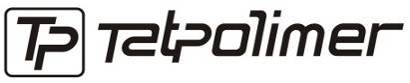 ТЕХНИЧЕСКИЙ ПАСПОРТ ИЗДЕЛИЯАэратор кровельный ТП-71.100(ТУ 4863-001-95431139-2015)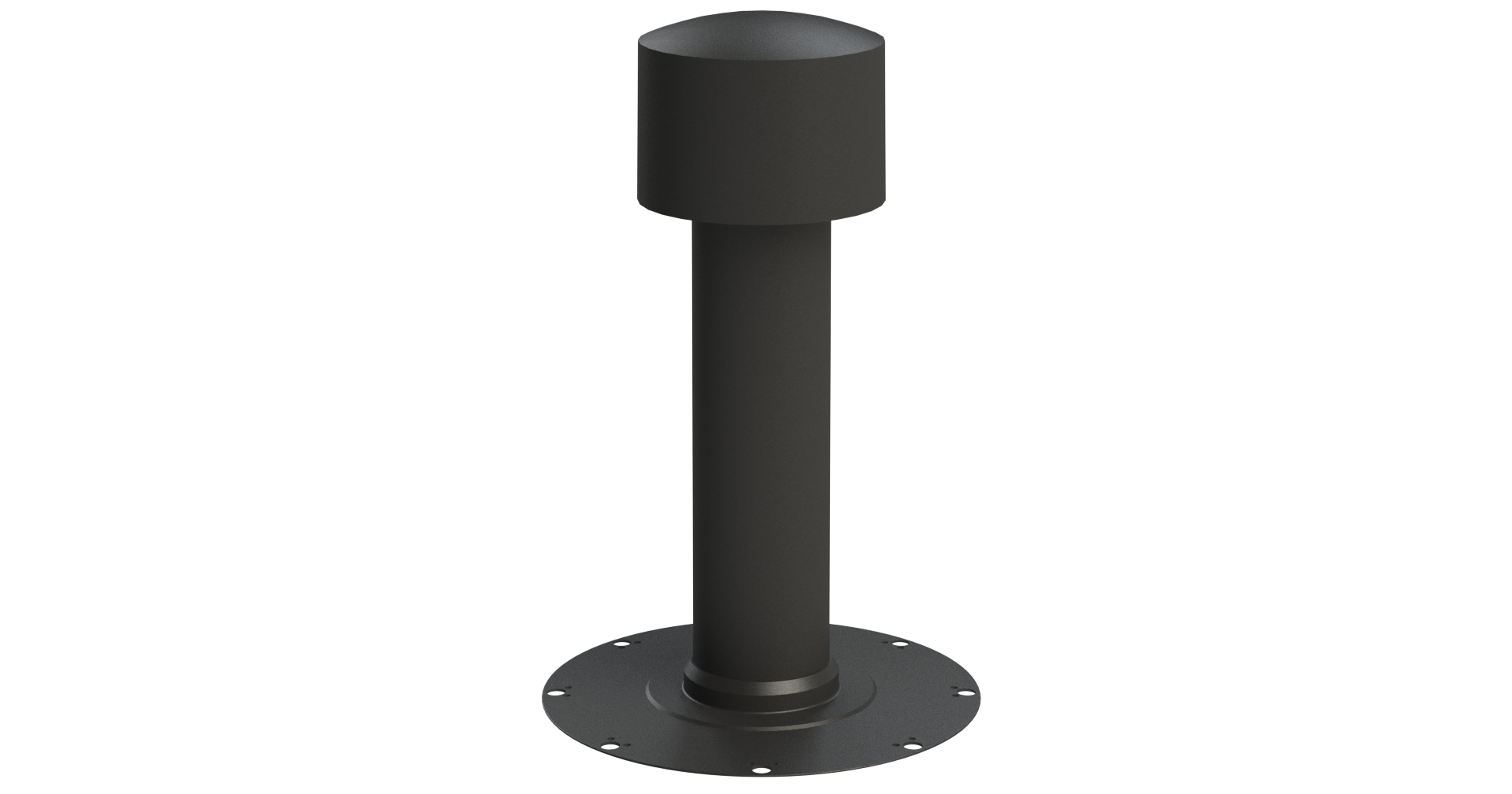 Производитель ООО ТПК «Татполимер»,Российская Федерация, Республика Татарстан, . Чистополь, ул. Мира, д. 44 «В», тел./факс (84342) 5-84-13, 5-84-25,www.tatpolimer.ruНазначение изделияАэратор кровельный ТП-71.100 предназначен для вентиляции кровельных конструкций на битумных плоских кровлях. Устанавливается непосредственно на кровельное покрытие. Количество вентилей на кровле определяется особенностями конструкции кровли.Технические характеристикисырье корпуса и колпака аэратора – морозостойкий полипропилен, устойчивый к воздействию ультрафиолета и метеоусловий;диаметр отводящей трубы – ;диаметр «юбки» аэратора – ;высота аэратора – 500-1000 мм;климатические условия эксплуатации:температура использования:постоянная – от -40 до +80 °С;временная – от -55 до +120 °С;атмосферное давление – 650 – . рт. ст. (86-106,7 кПа);относительная влажность – до 100% (при 25 °С);масса нетто, max – 1,7 кг;направление подачи рабочей среды (воздушной) – любое;предельные отклонения габаритных размеров, не более –  ±.Основные размеры приведены на рис. 1.Состав изделия и комплектностьНастоящий аэратор состоит из следующих деталей (см. рис. 1):Корпус из полипропилена;Колпак из полипропилена.Партия аэраторов, поставляемая в один адрес, комплектуется паспортом, объединенным техническим описанием и инструкцией по эксплуатации в соответствии с ГОСТ 2.601-2006.Внешний вид товара может отличаться от товара, представленного на фото. Фирма-производитель оставляет за собой право на внесение изменений в конструкцию, дизайн и комплектацию товара, не влияющих на качество изделия.Устройство, принцип работы и особенности монтажаАэратор кровельный D110 ТП-71.100 монтируется на плоских кровлях простой конфигурации равномерно по всей площади кровли в наиболее высоких точках кровельного ковра в местах стыков теплоизоляционных плит. Устанавливаются аэраторы данного типа из расчета не менее 1 шт. на  кровли. Расстояние между аэраторами не должно превышать . Если конструкция кровли имеет ярко выраженную ендову и конек, то аэраторы устанавливаются на водоразделе в ендове и вдоль конька.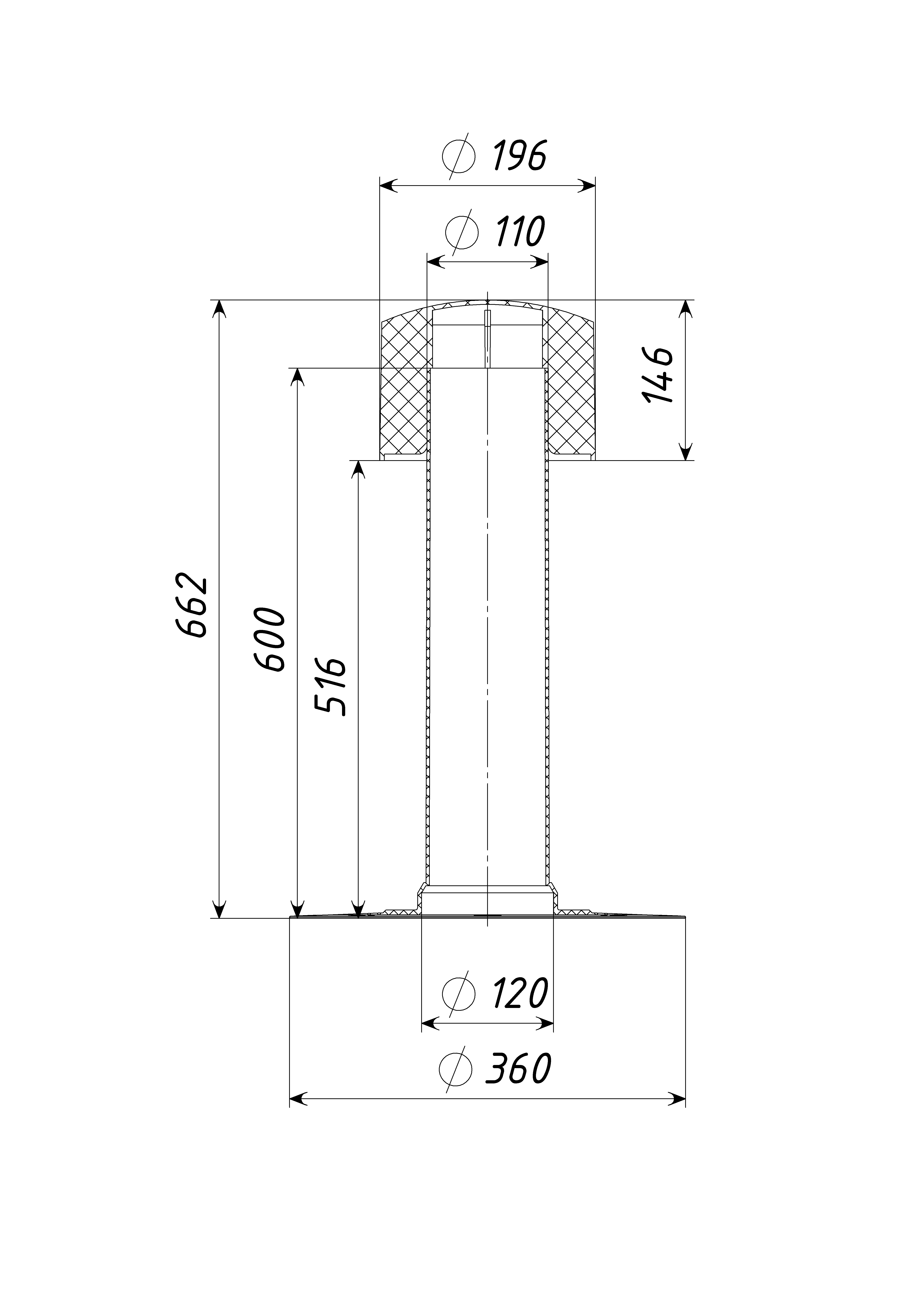 1. При устройстве новых кровель с основанием из ж/б плит перекрытий пластиковые аэраторы устанавливают на нижний слой материала. В нижнем слое, в месте установки аэратора прорезается отверстие диаметром  через стяжку и утеплитель до пароизоляционного слоя. Отверстие засыпают керамзитом. Для лучшего сцепления горизонтальной части аэратора с кровельным ковром на его поверхность наносят наливную кровлю, мастику, герметик или клей в зависимости от марки и типа кровельного материала. После полимеризации наливной кровли, мастики, герметика или клея аэратор дополнительно крепят саморезами к стяжке основания: 6 саморезов по всей окружности юбки аэратора. Затем наплавляют/приклеивают верхний слой кровельного ковра таким образом, чтобы аэратор оказался в месте торцевого нахлеста двух кровельных полотнищ, нахлест при этом составляет . При использовании в качестве верхнего слоя кровельного ковра битумно-полимерного материала, примыкание его к аэратору обрабатывают наливной кровлей или соответствующей мастикой.2. Если устройство кровли предполагается проводить из одного слоя, аэратор устанавливается прямо на стяжку. Отверстие диаметром  делается через стяжку и утеплитель до слоя пароизоляции. В месте установки аэратора кровельный материал укладывается свободно. Аэратор крепится саморезами равномерно по всей юбке, но не более 6-ти штук. Далее на юбку аэратора наносится наливная кровля, мастика, герметик или клей в зависимости от марки и типа кровельного материала.  На место сопряжения кровельного ковра и аэратора наплавляется заплатка из верхнего слоя кровельного материала, которая должна перекрывать юбку аэратора и заходить на кровельный ковер на . При использовании в качестве верхнего слоя кровельного ковра битумно-полимерного материала, примыкание его к аэратору обрабатывают наливной кровлей или соответствующей мастикой.3. При устройстве аэраторов в кровле, в основании которой находится профлист, руководствуются описанными выше правилами. Отличия установки заключаются в том, что отверстие в месте установки аэратора делается до нижнего слоя теплоизоляции через верхний слой утеплителя. Гравием отверстие не засыпается. Сам аэратор крепится длинными саморезами через утеплитель к профлисту либо в сам утеплитель.4. При ремонте старой кровли в ковре прорезается отверстие диаметром  до стяжки или пароизоляции, устанавливается аэратор, крепится саморезами, сверху накрывается верхним слоем кровли. При монтаже изделия на кровле соблюдать правила техники безопасности.Техническое обслуживаниеИзделие должно эксплуатироваться по назначению. Аэратор нельзя использовать при температурах, неоговоренных в техническом паспорте. Ежегодно производить очистку крышки-дефлектора, решетки и поверхности изделия от грязи и мусора.Условия хранения и транспортировкиИзделия не относятся к категории опасных грузов, что допускает их перевозку любым видом транспорта в соответствии с правилами перевозки грузов, действующими на данном виде транспорта.При железнодорожных и автомобильных перевозках изделия допускаются к транспортировке только в крытом подвижном составе. Обращаться с товаром с соответствующей осторожностью, избегая ударов и вмятин.Изделия должны храниться в упаковке предприятия-изготовителя.Свидетельство о приемкеАэраторы кровельные ТП-71.100 соответствуют ТУ 4863-001-95431139-2015 и признаны годными к эксплуатации.Гарантийные обязательстваПредприятие-изготовитель гарантирует соответствие аэратора кровельного
ТП-71.100 требованиям ТУ 4863-001-95431139-2015 при соблюдении условий эксплуатации, транспортирования и хранения, изложенных в «Технических условиях».Гарантийный срок на изделие 12 месяцев с даты продажи.Сведения о рекламацияхПредставитель ОТК________________(личная подпись)______________________(расшифровка подписи)М.П.____________________(число, месяц, год)Номер и дата
рекламацииКраткое содержание
рекламацииМеры, принятые
предприятием-изготовителем